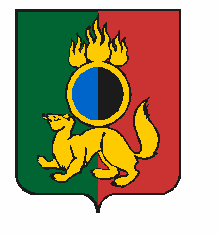 АДМИНИСТРАЦИЯ ГОРОДСКОГО ОКРУГА ПЕРВОУРАЛЬСКПОСТАНОВЛЕНИЕг. ПервоуральскВ целях организации комплекса межведомственных мероприятий, направленных на профилактику природно-очаговых, трансмиссивных инфекционных заболеваний среди населения городского округа Первоуральск, в соответствии с подпунктом 8 пункта 1 статьи 51 Федерального Закона от 30 марта 1999 года № 52-ФЗ «О санитарно-эпидемиологическом благополучии населения», Законом Свердловской области от              21 ноября 2012 года № 91-03 «Об охране здоровья граждан в Свердловской области»,  СаН ПиН 3.3686-21 «Общие требования по профилактике инфекционных болезней», рассмотрев результаты согласования с соответствующими организациями, Администрация городского округа ПервоуральскПОСТАНОВЛЯЕТ:1. Утвердить план мероприятий по профилактике природно-очаговых и трансмиссивных инфекционных заболеваний на территории городского округа Первоуральск согласно приложению.2. Рекомендовать субъектам профилактики обеспечить выполнение плана мероприятий по профилактике природно-очаговых, трансмиссивных инфекционных заболеваний на территории городского округа Первоуральск.3. Настоящее постановление разместить на официальном сайте городского округа Первоуральск.4. Контроль за исполнением настоящего постановления возложить на заместителя Главы Администрации городского округа Первоуральск по взаимодействию с органами государственной власти и общественными организациями В.А. Таммана.Глава городского округа Первоуральск 		                                                    И.В. Кабец12.05.2022№1051Об утверждении плана мероприятийпо профилактике природно-очаговых и трансмиссивных инфекционных заболеваний на территории городского округа Первоуральск